	                               დანართი #4სატენდერო  წინადადებაქ. _____                                                                                                       ,,----,,----------- 2024 წ.შემსყიდველი  ორგანიზაციავის: ბიოლოგიურ მეურნეობათა ასოციაცია „ელკანას“ ს/კ 201950898  დირექტორსვისგან:   	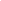 (პრეტენდენტის დასახელება და მისამართი)შევისწავლეთ რა სატენდერო დოკუმენტაცია, თანახმა ვართ სატენდერო დოკუმენტაციის შესაბამისად განვახორციელოთ ---------------------------------------------------------------------------------------------------------------------	(შესყიდვის	ობიექტის	აღწერა)	შესრულება	და	გთავაზობთ ზემოაღნიშნულის შესრულებას შემდეგ ფასად:--------------------------------------------------------------------------------------------------1.	ჩვენი	სატენდერო	წინადადებების	გამარჯვების	შემთხვევაში,	ვიღებთ ვალდებულებას დავიწყოთ	სამუშაოს	შესრულება		შესყიდვის შესახებ	ხელშეკრულების	(შემდგომ „ხელშეკრულება“) დადების დღიდან და დავასრულოთ 	  დღეში (თვეში).2.	წინამდებარე  სატენდერო  წინადადება  ძალაშია	დღის  განმავლობაში,  დაწყებული შემდეგი თარიღიდან:  	3.	სატენდერო	წინადადებას	თან	ახლავს	შემდეგი	დანართები	(გვერდების	რაოდენობის მითითებით):1.	 	2.	 	3.	 	4.	 	-------------------------	---------------------------------------------(ხელმოწერა)	(პრედენდენტის დასახელება და თანამდებობა)დანართი #6რეკვიზიტები(პრეტენდენტის იურიდიული ფორმა და დასახელება)--------------------------------------- ხელმძღვანელის სახელი და გვარი:--------------------------------------------------------------პრეტენდენტის იურიდიული ან/და ფაქტიური მისამართი:---------------------------------- საიდენტიფიკაციო კოდი:-----------------------------------------------პრეტენდეტის საკონტაქტო ნომერი:-------------------------------------------------------------ელექტრონული  მისამართი:-----------------------------------------------------------------------ბანკი, ანგარიშსწორების ნომერი ლარში  --------------------------------------------------------------------------------------------------------------------------------------------------------------------	----------------------------------(ხელმოწერა)	(ბეჭდის ადგილი, არსებობის შემთხვევაში)დანართი #8ინფორმაცია ანგარიშსწორების  ფორმების, ვადების და პირობების   შესახებ(პრეტენდენტის დასახელება)ჩვენი სატენდერო წინადადების გამარჯვების შემთხვევაში:-----------------  -----------------------------------------------------------------------------------------------------------------------------------------------------------------------------------------------------------------------------------------------------------------------------------------------------------------------------------------------------------------------------------------------------------------------შენიშვნა: პრეტენდენტის მიერ ავანსის მოთხოვნა გათვალისწინებული უნდა იქნეს ანგარიშსწორების პირობებში.---------------------------	----------------------------------(ხელმოწერა)	(ბეჭდის ადგილი, არსებობის შემთხვევაშიდანართი #9ინფორმაცია პრეტენდენტის გამოცდილების შესახებ უკანასკნელი 3 წლის განმავლობაშიპრეტენდენტის ხელმოწერა :---------------------------	----------------------------------(ხელმოწერა)	(ბეჭდის ადგილი, არსებობის შემთხვევაში)დანართი #10                 თანხმობა სატენდერო დოკუმენტაციით გათვალისწინებული შესრულებული სამუშაოების  საგარანტიო ვადებისა  და  პირობების შესახებ1. შესრულებული სამუშაოს სრულფასოვანი ფუნქციონირების გარანტიის ვადა განისაზღვრება ობიექტის მიღების დღიდან 3 (სამი) წლის განმავლობაში.2. “შემსრულებელი“ ვალდებულია საგარანტიო პერიოდის განმავლობაში, ექსპლუატაციის პროცესში წარმოქმნილი ხარვეზები აღმოფხვრას საკუთარი ხარჯებით.3. იმ შემთხვევაში, თუ დეფექტი აღმოჩნდება საგარანტიო ვადის განმავლობაში, „შემსრულებელი“ იღებს ვალდებულებას აღნიშნული ხარვეზი აღმოფხვრას უმოკლეს ვადაში.---------------------------	---------------------------------------(ხელმოწერა)	(ბეჭდის ადგილი, არსებობის შემთხვევაში)№გაწეული მომსახურების დასახელებაშემსყიდველის დასახელებაშემსყიდველის საკონტაქტო ინფორმაციამომსახურების გაწევის პერიოდი